هو الشاهد الخبير يا أمتي ويا ورقتي أن استمعي ندائيحضرت بهاءاللهأصلي عربي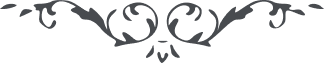 من آثار حضرة بهاءالله – لئالئ الحكمة، المجلد 2، لوح رقم (135)، الصفحة 275هو الشاهد الخبیریا امتی و یا ورقتی ان استمعی ندائی الاحلی الّذی ارتفع فی سجن عکّا انّه لا اله الّا هو الغفور الکریم ان افرحی بذکری ایّاک ثمّ اشکری ربّک الذّاکر الکریم قد انقطعت النّسب و بقت نسبة اللّه ربّ العالمین انّ مشیّته اب العالم و ارادته امّ بنی آدم و القدر انّه مقام هندسة الاشیاء من لدی اللّه فاطر السّماء و القضاء هو حکمه المحکم المتین لا تحزنی من شیء لعمر اللّه قد اتی الفرح الاکبر ان احمدی اللّه ربّک بما اقبل الیک و انزل لک ما تضوّع به عرف الرّحمن فی الامکان و قرّت به عیون المخلصین و البهاء المشرق من افق سناء فضلی علیک و علی من معک من لدی اللّه المقتدر القدیر انّا ذکرناکم فی الواح شتّی یشهد بذلک من عنده کتاب مبین .